國立羅東高工活動彙報表處室： 輔導室1.活動名稱：104年度生涯規劃演講活動2.活動日期：104.11.113.活動地點：樂育堂4.活動主題：營利與非營利組織的天平兩端5.活動講師：林龍森老師 6.活動目的：增進學生生涯相關知能7.活動參加對象：本校學生8.活動記錄：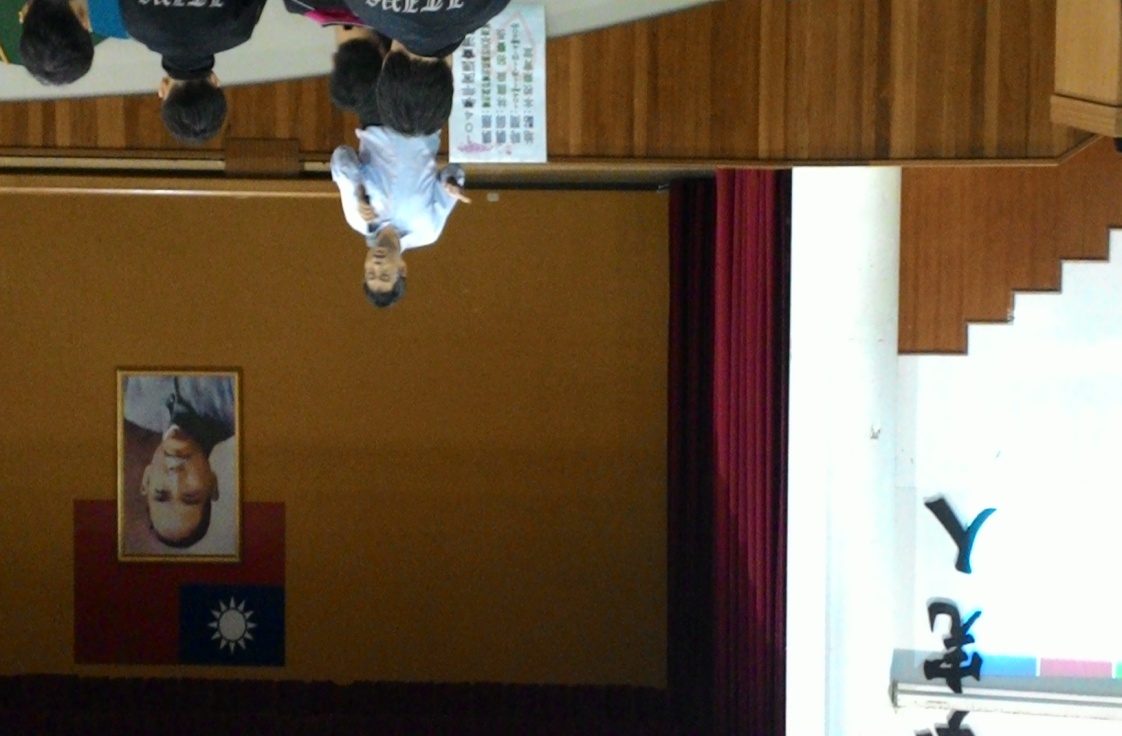 講師精彩演講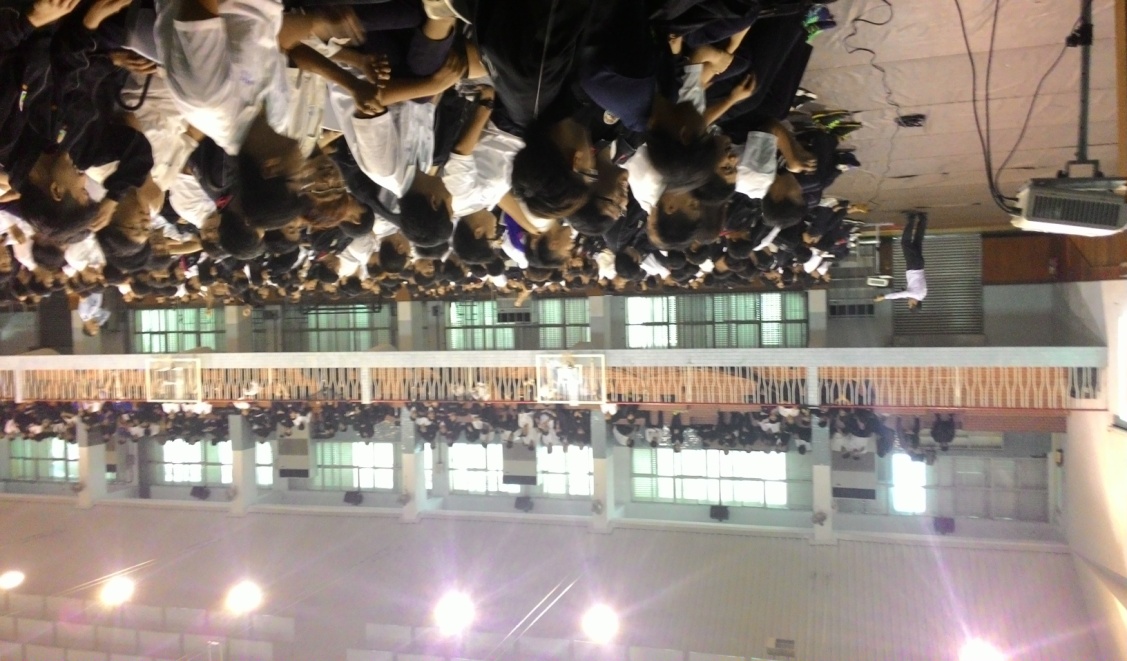 學生認真聆聽